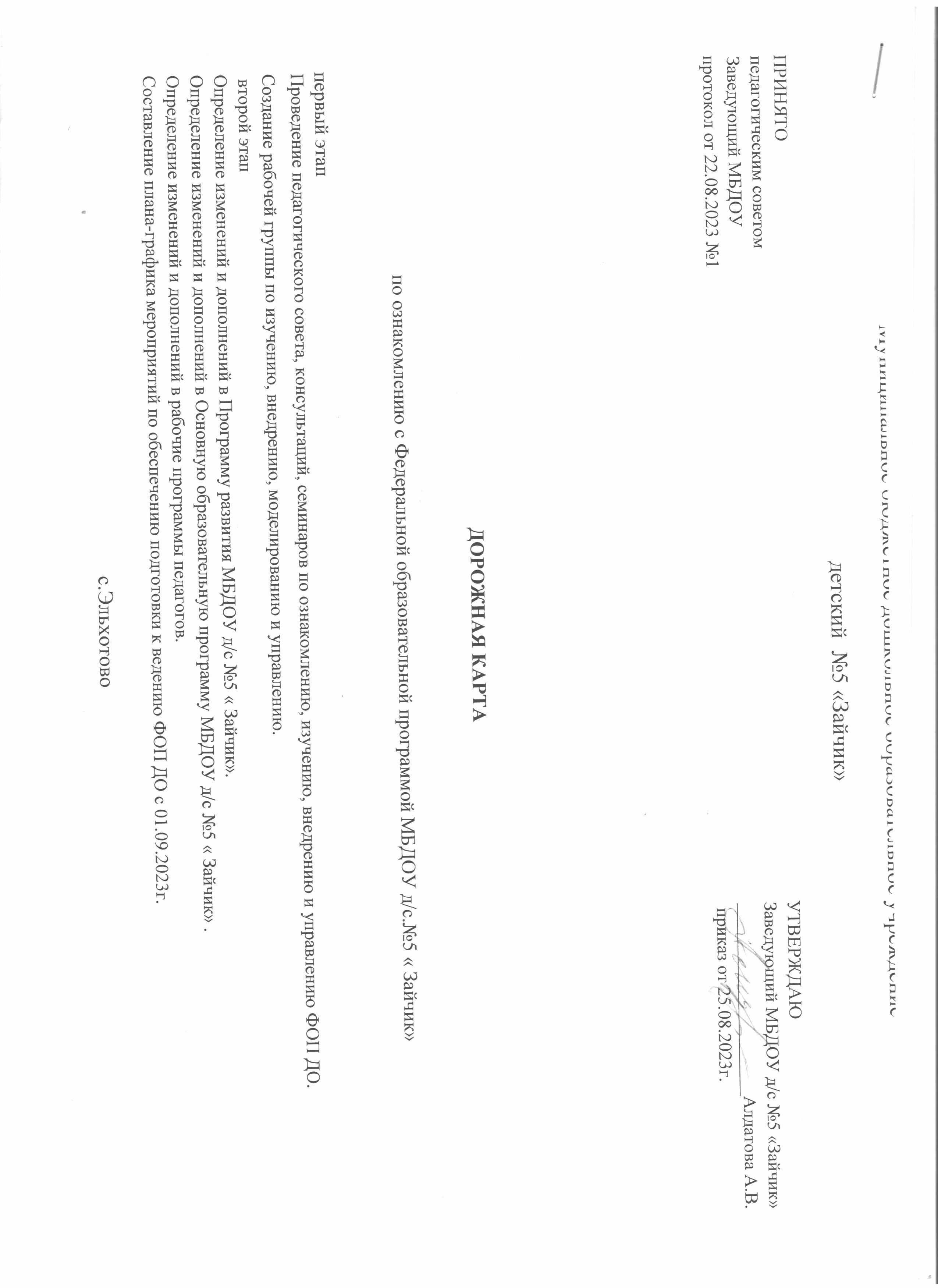 Муниципальное бюджетное дошкольное образовательное учреждение детский  №5 «Зайчик»ПРИНЯТО                                                                                                                                                                     УТВЕРЖДАЮпедагогическим советом                                                                                                                                              Заведующий МБДОУ д/с №5 «Зайчик»                                                  Заведующий МБДОУ                                                                                                                                                   _____________________Алдатова А.В.протокол от 22.08.2023 №1                                                                                                                                           приказ от 25.08.2023г.                                                                                                 ДОРОЖНАЯ КАРТА по ознакомлению с Федеральной образовательной программой МБДОУ д/с.№5 « Зайчик»первый этапПроведение педагогического совета, консультаций, семинаров по ознакомлению, изучению, внедрению и управлению ФОП ДО.Создание рабочей группы по изучению, внедрению, моделированию и управлению.  второй этапОпределение изменений и дополнений в Программу развития МБДОУ д/с №5 « Зайчик».Определение изменений и дополнений в Основную образовательную программу МБДОУ д/с №5 « Зайчик» .Определение изменений и дополнений в рабочие программы педагогов.Составление плана-графика мероприятий по обеспечению подготовки к ведению ФОП ДО с 01.09.2023г.                                                                                        с.ЭльхотовоN2[1/11Наименование мероприятия/обьекта / процедурыСроки исполненияОжидаемый результат/показательОтветственныеОсновное мероприятие: 1. Создание организационно-управленческих условий для ознакомления и внедрения ФОП ДООсновное мероприятие: 1. Создание организационно-управленческих условий для ознакомления и внедрения ФОП ДООсновное мероприятие: 1. Создание организационно-управленческих условий для ознакомления и внедрения ФОП ДООсновное мероприятие: 1. Создание организационно-управленческих условий для ознакомления и внедрения ФОП ДООсновное мероприятие: 1. Создание организационно-управленческих условий для ознакомления и внедрения ФОП ДОСтандартные процедуры:Создание рабочей группы по ознакомлению и подготовке внедрения ФОП ДО26.06.2023г.Создание и определение функционала рабочей группыЗаведующий МБДОУ2.Разработка и утверждение плана-графика мероприятий по ознакомлению с Проектом ФОГТ до26.06.2023г.Система мероприятий, обеспечивающих внедрение ФОГ] ДОЧлены рабочей группыЗ.Ознакомление коллектива с ПриказомМинобразования о внедрении ФОП ДО и Проектом20.06.2023г.Поэтапная подготовка Педагогических и управленческих кадров к введению ФОП ДОЗаведующий МБДОУ4.Подготовка презентации по Федеральной образовательной программе дошкольного образования для показа на педагогическом совете  Июнь  2023г.Система мероприятий, обеспечивающих ознакомление с алгоритмом внедрения и нкциони ования по ФОП ДОЧлены рабочей группы5.Предварительный анализ ресурсного обеспечения ФОП ДО20.06.2023-26.06.2023гг.Получение объективной информации о готовности ДОУ к переходу на ФОП ДОЧлены рабочей группыб.Разработка плана методического сопровождения введения ФОП ДО01.06.2023г.Повышение профессиональной компетентности педагогических работников в области организации образовательного процесса и обновления содержания образования в соответствии с ФОП ДОЧлены рабочей группы7.Организация изучения, анализа и обсуждения членами Рабочей группы Федеральной образовательной программы дошкольного образования по содержаниюиюнь - июль 2023г.Повышение профессиональной компетентности педагогических работников в области организации образовательного процесса и обновления содержания образования в соответствии с ФОП ДОЧлены рабочей группы8.Организация педагогического совета с целью ознакомления всего педагогического коллектива с федеральной образовательной программой дошкольного образованияиюнь  2023г. Осмысление содержания ФОП ДО и определение уровня готовности доу к внедрению ФОП ДООсмысление содержания ФОП ДО и определение уровня готовности доу к внедрению ФОП ДОМетодист Методист 9.Организация методических совещаний, педагогических часов по изучению ФОП ДО и проектированию ФОП ДО МБДОУ д/с №5«Зайчик»май-август 2023г.Выработка стратегической линии проектирование деятельности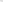 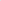 Выработка стратегической линии проектирование деятельностиМетодист, педагоги10.Проведение инструктивно методических совещаний и обучающих семинаров по вопросам введения ФОП ДОПоэтапно, весь учебный год.Ликвидация профессиональных затруднений и уточнение смысловых понятийМетодист, педагоги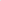 11.Организация работы по разработке основной образовательной программы ДО в соответствии с ФОП ДОиюнь 2023г.Создание ООП ДОРабочая группа12.Обсуждение и утверждение основной образовательной программы ДОУ .Обсуждение и утверждение рабочих программ педагогов ДОУавгуст 2023г.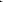 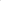 Наличие ООП ДОНаличие РПОпределение необходимых изменений оснащенности доув13.Разработка	и	утверждение	календарно-тематических планов педагогических работников на 2023-2024 учебный год.август 2023г.Наличие календарно-темати-ческих плановЗаведующий,Методист14.Организация индивидуального консультирования педагогов	по вопросам психолого-педагогического сопровождения введения ФОП ДО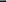 Поэтапно, весь учебный год.Определение возможных психологических	рисков и способов их профилактики, расширение	и	обновление психодиагностического инструментария	на	основе запросов	и	современных достижений	психологической наукиОпределение возможных психологических	рисков и способов их профилактики, расширение	и	обновление психодиагностического инструментария	на	основе запросов	и	современных достижений	психологической наукиПедагог- психолог, МетодистПедагог- психолог, Методист15.Формирование сетевого взаимодействия по обеспечению преемственности начального и дошкольного образования в условиях реализации ФОП ДОсентябрь 2023г.Наличие плана преемственности ДОУ и школыВоспитатель подготовительной группы, учителя  начальных классов16.Внесение изменений в нормативно-правовую базу деятельности ДОУПоэтапно.Дополнения в документы,регламентирующие деятельность ДОУ по внедрению ФОП ДО.ЗаведующийМБДОУ,       Методист17.Мониторинг введения ФОП ДОВесь период.Диагностические материалы. План контроля.Методист	Основное мероприятие:	2. Кадровое обеспечение внедрения ФОП ДО	Основное мероприятие:	2. Кадровое обеспечение внедрения ФОП ДО	Основное мероприятие:	2. Кадровое обеспечение внедрения ФОП ДО	Основное мероприятие:	2. Кадровое обеспечение внедрения ФОП ДО	Основное мероприятие:	2. Кадровое обеспечение внедрения ФОП ДО1.Создание условий для прохождения курсов повышения квалификации педагогов по вопросам перехода на ФОП ДОВесь период.Повышение профессиональной компетентности педагогических работников в области организации образовательного процесса и обновления содержания образования в соответствии с ФОП ДОМетодист, воспитатели2,Организация консультаций воспитателям по методическим проблемам, связанным с введением ФОП ДО.Весь период.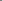 Ликвидация затруднений.МетодистПедагог- психолог3.Консультации узких специалистов МБДОУ по вопросу Федеральной образовательной программы дошкольного образованияиюнь-август 2023г.Повышение профессиональной компетентности педагогических работников области организации образовательногопроцесса и обновления содержания образования в соответствии с ФОП ДОМетодист4.Создание банка методических материалов по ФОП ДО (содержание, традиции ДО), региональный компонент, педагогические технологии, методы, средства,	дидактический	материал, верифицированные	сервисы).июнь-август 2023г. весь периодПовышение профессиональной компетентности педагогических работников в области организации образовательного процесса и обновления содержания образования в соответствии с ФОП  ДО.Методист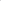 5.Создание творческих групп педагогов по методическим проблемам , связанным с введение ФОП ДО.    июнь-август 2023г.Повышение профессиональной компетентности педагогических работников в области организации образовательного процесса и обновления содержания в соответствии с ФОП ДО (Приказы, Протоколы заседания творческих групп, ментальные карты, чек-листы)Методист	Основное мероприятие:	З. Создание материально-технического обеспечения внедрения ФОП ДО	Основное мероприятие:	З. Создание материально-технического обеспечения внедрения ФОП ДО	Основное мероприятие:	З. Создание материально-технического обеспечения внедрения ФОП ДО	Основное мероприятие:	З. Создание материально-технического обеспечения внедрения ФОП ДО	Основное мероприятие:	З. Создание материально-технического обеспечения внедрения ФОП ДОПроведение диагностики готовности ДОУ к введению ФОП ДОПолучение объективной информации о готовности ДОУ к переходу на ФОП ДО. Диагностическая карта.Рабочая группа2Обеспечение обновления ДОУ в соответствии с требованиями ФОП ДО к минимальной оснащенности учебного процесса.Поэтапно.Определение необходимых изменений в оснащенности ДОУЗаведующий МБДОУЗ.Обеспечение соответствия материально-технической базы реализации ООП действующим санитарным и противопожарным нормам, нормам охраны труда работников ДОУ.Поэтапно.Приведение в соответствие материально- технической базы и нормам ОТ.Заведующий МБДОУ, завхоз4.Обеспечение ДОУ печатными и электронными образовательными ресурсами ООН.Поэтапно.Оснащенность библиотеки необходимыми УМК, учебными, справочными пособиями, художественной литературой.Заведующий МБДОУ5.Обеспечение доступа педагогическим работникам, переходящим на ФОП ДО, к электронным образовательным ресурсам, размещенным в федеральных и регионалњных базах данных.Весь период.Создание условий для оперативнойликвидации профессиональных затруднений педагогов.ЗаведующийМБДОУ,   Методист6.Создание па странице официального сайта ДОУ баннера, подраздела «ФОП ДО» с методическими материаламиСоздание банка полезных ссылок, сервисов.Весь период.Трансляция обучающих сервисов на страницах персональных сайтов педагогов и на официальном сайте ДОУМетодист ответственный за сайт	Основное мероприятие:	4. Создание организационно-информационного обеспечения внедрения ФОП ДО	Основное мероприятие:	4. Создание организационно-информационного обеспечения внедрения ФОП ДО	Основное мероприятие:	4. Создание организационно-информационного обеспечения внедрения ФОП ДО	Основное мероприятие:	4. Создание организационно-информационного обеспечения внедрения ФОП ДО	Основное мероприятие:	4. Создание организационно-информационного обеспечения внедрения ФОП ДО1.Скоростное подключение к сети ИнтернетВесь период.Обеспечить бесперебойный доступ к средствам коммуникации, методическим и обучающим сервисам.Завхоз2.Размещение на сайте ДОУ информации о введении ФОП ДОВесь период.Информирование общественности о ходе	и результатах внедрения ФОП ДО. Создание	банка	полезных ссылок, на сайте ДОУОтветственный за ведение официального сайта.3.Обновление технических средств обучения, программного обеспечения.Весь период.Обеспечить возможность использования современных технологий в воспитательном и обучающем процессеЗаведующий,Методист4.Проведение родительских собраний по ознакомлению с ФОП ДО.Август 2023г.Информирование родителей о оде и результатах внедрения ФОП ДО.      Воспитатели5.Обеспечение публичной отчетности ДОУ о ходе и результатах введения ФОП ДО.Информирование общественности о ходе и результатах введения ФОП ДО.ОтчетыМетодистб.Информирование общественности через СМИ о подготовке к введению и порядке перехода ДОУ на ФОП ДО.Обеспечение	условий открытости в реализации ФОП всех субъектов образования. ПубликацииМетодист